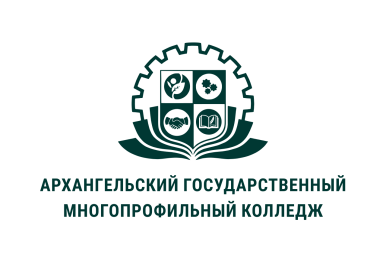 МИНИСТЕРСТВО ОБРАЗОВАНИЯ АРХАНГЕЛЬСКОЙ ОБЛАСТИгосударственное бюджетное профессиональное образовательное учреждение Архангельской области «Архангельский государственный многопрофильный колледж»СГ.02 Иностранный язык в профессиональной деятельностиТЕОРЕТИЧЕСКОЕ ЗАНЯТИЕ ПО КУРСУ «ИНОСТРАННЫЙ ЯЗЫК В ПРОФЕССИОНАЛЬНОЙ ДЕЯТЕЛЬНОСТИ»I . Изучите Терминологический минимум по специальности «Дошкольное образование»2. Изучите грамматический минимум по курсуФРАЗОВЫЕ ГЛАГОЛЫЭто устойчивые сочетания глагола и послелога (сравнить: ПРЕДлог), образующие цельную смысловую единицу. Значение фразового глагола – не сумма значений его составных частей, а перенОсное. Основу фразового глагола, как правило, образуют общеупотребительные глаголы: Благодаря послелогам эти глаголы иногда кардинально меняют своё значение. Некоторые фразовые глаголы могут иметь и два послелога.E. g.: go – идти, НО go in for – увлекаться.He goes in for skiing. – Он увлекается лыжными гонками.look – смотреть, НО look forward to – ждать с нетерпением.We are looking forward to hearing from you – Мы с нетерпением ждём от вас известий.get - получать, НО get up – вставать (утром с постели)Students don’t usually get up early. – Студенты обычно не встают рано.Наиболее употребительные послелоги в составе фразовых глаголов: Passive VoiceВ русском языке можно провести параллели с неопределённо-личными и безличными предложениями.ОбразованиеVed – если смысловой глагол – правильный, e.g. painted, repaired V3 - если смысловой глагол – неправильный, e.g. written, drawnПо временнОй форме глагола be мы определяем временную форму всего сказуемого в страдательном залоге. В страдательном залоге нет формы Future Progressive (Continuous).E.g.: The composition was written. – Сочинение было написано. (Past Simple)The car is being repaired. – Автомобиль сейчас ремонтируется. (Present Progressive (Continuous))Страдательный залог подчёркивает действие, а не действующее лицо. Благодаря этому часто используется в специальной, профессиональной и научной литературе.E.g.: New industries are being developed in Siberia. – Новые отрасли промышленности развиваются в Сибири.Если необходимо ввести действующее лицо, то для этого используется предлог by E.g.: The picture was painted by a famous artist. – Эта картина была написана известным художником.Если речь идёт о глаголе will или модальных глаголах (can-could, must, should, may etc.), то сказуемое строится по такой схеме:E.g.: These resources must be organized and directed efficiently. – Эти ресурсы должны быть эффективно организованы и распределены.ПричастияParticiple I – причастие настоящего времени; обозначает незаконченное действие; имеет значение активностиОбразуется: основа глагола + ing (Ving)e.g. run – running eat – eating В предложении выполняет функцию определения (какой?)Переводится словами с окончаниями –ущий/-ющий, -ащий/-ящийSleeping beauty – Спящая красавица;A barking dog scared me. – Лающая собака напугала меня.Participle II – причастие прошедшего времени; обозначает законченное действие; имеет значение пассивностиОбразуется:Правильные глаголы - основа глагола +ed (Ved)e.g. check – checkedpaint – painted b) Неправильные глаголы – см. 3-ю форму в Таблице неправильных глаголов.e.g. find – foundsteal – stolen В предложении выполняет функцию определения (какой?)Переводится словами с окончаниями –нный, -тый, -мыйcleaned room – убранная комнатаI like fried potatoes. – Я люблю жареный картофель.Objective Infinitive ComplexComplex ObjectОбъектный инфинитивный комплексОбъектный падеж с инфинитивомСложное дополнениеE. g.: I see the boy enter the school. – Я вижу, как мальчик заходит в школу.We want him to come. – Мы хотим, чтобы он пришёл.Сложное дополнение состоит из существительного или местоимения в объектном падеже и инфинитива.После сказуемого, выраженного глаголом чувственного восприятия ((to) see – видеть, (to) hear – слышать, (to) feel – чувствовать, (to) smell – чувствовать запах etc.) и глагола  (to) make – заставлять, инфинитив в составе сложного дополнения употребляется без частицы to.E. g.: We heard somebody sing outside. – Мы слышали, как кто-то пел снаружи.Сложное дополнение переводится придаточным дополнительным предложением, вводимым союзами «что», «чтобы», «как», где подлежащее соответствует существительному или местоимению в объектном падеже, а сказуемое – инфинитиву.E. g.: I believe him to know the address. – Я полагаю, что он знает адрес.Сложное дополнение может употребляться с причастием настоящего времени (Participle I) вместо инфинитива.E. g.: I see the boy entering the school. – Я вижу, как мальчик заходит в школу.Но в этом случае сказуемое обязательно должно быть выражено глаголом чувственного восприятия: (to) see – видеть, (to)  watch, (to) observe – наблюдать, (to) hear – слышать, (to) listen – слушать, (to) feel – чувствовать, (to) smell – чувствовать запах etc.E. g.: We heard somebody singing outside. – Мы слышали, как кто-то пел снаружи.Может переводиться не только придаточным дополнительным предложением, но и причастным оборотом.E. g.: Children watched the plane landing very slowly. – Дети наблюдали, как самолёт приземляется./ Дети наблюдали самолёт, приземляющийся очень медленно.Subjective Infinitive ComplexComplex SubjectСубъектный инфинитивный комплексИменительный падеж с инфинитивомСложное подлежащееE. g.: He is supposed to enter the university. – Предполагается, что он поступит в этот университет.The students are believed to pass the exams well. – Предполагается, что студенты хорошо сдадут экзамены.It seemed to be the truth. – Казалось, что это правда.He is sure to come. – Он обязательно придёт.Сложное подлежащее состоит из существительного или местоимения в именительном падеже (собственно подлежащего) и инфинитива.Особое внимание следует обратить на образование сказуемого. Оно может иметь три формы (см. схему):1). Страдательный залог Passive Voice2). Действительный залог Active Voice3). Форма глагола be с наречиямиПредложения со сложным подлежащим начинаем переводить, как правило, со сказуемого. – Полагают, что… Оказалось, что…  Думают, что… Известно, что…  E. g.: He proved to work for CIA. – Оказалось, что он работает на ЦРУ.Но возможны другие варианты перевода.E. g.: It seemed to be the truth. – Это казалось правдоподобным.He is sure to come. – Он обязательно придёт.He proved to work for CIA. – Он, оказывается, работал на ЦРУ.absent – отсутствуетaccuracy – точностьamiable – дружелюбныйamulate – подражать approach – подходarrival – приход детейassessment – оценка background – исходные данныеbehaviour – поведениеbring up – воспитыватьcalm – спокойный, успокоитьcapture – захватитьcare  - забота, уходcontent – содержание core subject – базовый предметcrayon – цветной карандашcrib – детская кроватьcurriculum – учебный планdismissal – уход детей домойeffort – усилиеencourage – вдохновлятьengage – занимать чем-либоenrolling – зачислениеexercise – упражнениеexplore – исследоватьgreet – приветствоватьhesitant - нерешительныйimprove - улучшатьinfant school – детский садinnate – врождённыйinquire – опрашиватьinteract – взаимодействоватьinterfere – вмешиватьсяinvolve – вовлекатьlack of – недостаток чего-л.learning outcome – результат обучения39. mood – настроение40. move – двигаться41. nap – тихий час42. naughty – непослушный43. nursery – ясли44. nursery school –детский сад45. obedient - послушный46. objective - цель47. occasionally - случайно48. observations – наблюдения49. only child – единственный ребёнок в семье50. open play – игры на открытом воздухе, подвижные игры51. participation – участие52. patience  - терпение53. peers - сверстники54. physical training - физкультура55. praising – хвала56. prepare – готовить(ся)57. questionnaire – опросный лист58. recognize – узнавать, признавать59. request – запрос60. requirement – требование61. routine – повседневный порядок дел62. schedule – расписание63. seating chart – карта рассадки64. sense – чувство65. sense of assurance – чувство безопасности66. separation anxiety – боязнь расставания67. shape – форма68. share – делиться69. sibling – брат или сестра70. skill – навык72. sound – звук73. stand one's ground – стоять на своём75. state-supported – финансируемый государством76. story time – время сказкиbe -быть, break – ломать, прерывать, bring – приносить, call – звать, come – приходить, приезжать, do – делать (что-л. нематериальное), предпринимать, draw – тащить, волочить, fall - падать, get – получать, give – давать, go - идти, ехать, hold – держать, keep - держать, lay – положить, класть, let - позволять, look - смотреть, make – делать (что-л. материальное), pass – проходить, проезжать,put – класть, положить, run - бежать, see – видеть, set – устанавливать, ставить, take – брать, взять, talk – разговаривать, turn -  вращаться, вертеться. about afteraround at, awayback, by, down,forin intooffonoverout upthroughwith… Все они имеют самостоятельное значение. Но во фразовом глаголе они могут переводиться совсем по-другому. E. g.: on – предлог «на», НО turn on – включатьPlease turn on the light. – Включи, пожалуйста, свет.up – наречие «вверх», НО give up – сдаваться, прекращать, бросатьDon’t give up! – Не сдавайся!ЗАЛОГ (VOICE)ЗАЛОГ (VOICE)Действительный ActiveПодлежащее действуетПодлежащее активноСтрадательный PassiveПодлежащее «страдает»Подлежащее пассивноГрамматическое времяФорма глагола beПримеры Present SimpleНастоящее простое времяam, is, areA suspect is usually asked by the investigator.Подозреваемый обычно допрашивается следователем. Past SimpleПрошедшее простое времяwas, wereA suspect was asked by the investigator last week. Вчера подозреваемый был допрошен следователем.Future SimpleБудущее простое времяwill beA suspect will be asked by the investigator tomorrow.  Завтра подозреваемый будет допрошен следователем.Present Progressive (Continuous)Настоящее длительное времяam/ is/ are  + beingA suspect is being asked by the investigator now.  Подозреваемый сейчас допрашивается следователем.Past Progressive (Continuous)Прошедшее длительное времяwas/ were + beingA suspect was being asked by the investigator all morning yesterday. Подозреваемый допрашивался следователем всё вчерашнее утро.Present PerfectНастоящее завершённое времяhas/ have beenA suspect has just been asked by the investigator. Подозреваемый только что был допрошен следователем.Past PerfectПрошедшее завершённое времяhad been A suspect had been asked by the investigator by that moment.К тому моменту подозреваемый уже был допрошен следователем.Future Perfect Будущее завершённое времяwill have beenA suspect will have been asked by the investigator by noon tomorrow.К завтрашнему полудню подозреваемый уже будет допрошен следователем.ПодлежащееСказуемоеДополнениеИнфинитивДругие члены предложенияseehearfeelsmellmake watchetc.her, him, them, you, us, it, me,the boy,the students,people etc.go, enter, cook,clean, draw, studyetc.suppose,expect,think,want,know,believe,considerher, him, them, you, us, it, me,the boy,the students,people etc.to go, to enter, to cook, to clean,to draw, to studyetc.ПодлежащееСказуемоеИнфинитивДругие члены предложенияHeSheItThe studentsMy dadPeopleWomenHis bossetc.Может быть выражено:Passive VoiceФорма глагола be + etc.Active Voiceseem (кажется), prove (оказаться), happen (случаться/случайно), appear (оказаться, по-видимому) etc.3. Форма глагола be + наречия certain (определённо), fortunately (к счастью),unfortunately (к сожалению) , likely (скорее всего), unlikely (маловероятно), sure (безусловно) etc.to go, to enter, to cook, to clean,to draw,to study, to prepare, to playetc.